Commented Attendance –All students with attendance comments in the set date range.Complete as below and report will generate as on next page 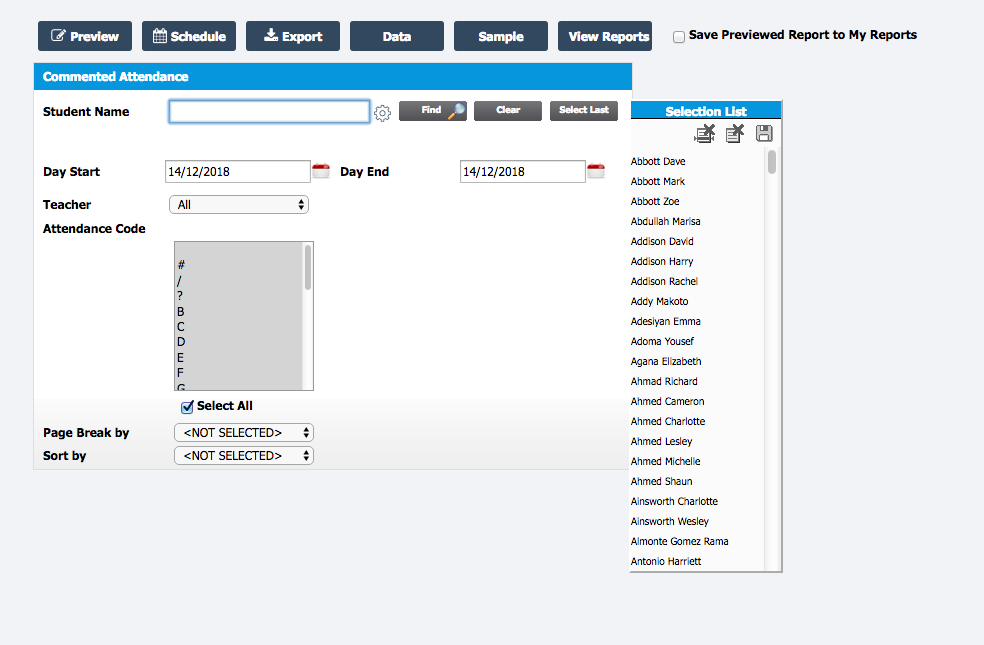 This report can display individual students and comments byWhole schoolGroups (Dis,EAL etc)Tutor groupsYear GroupsHousesClassesReport Groups 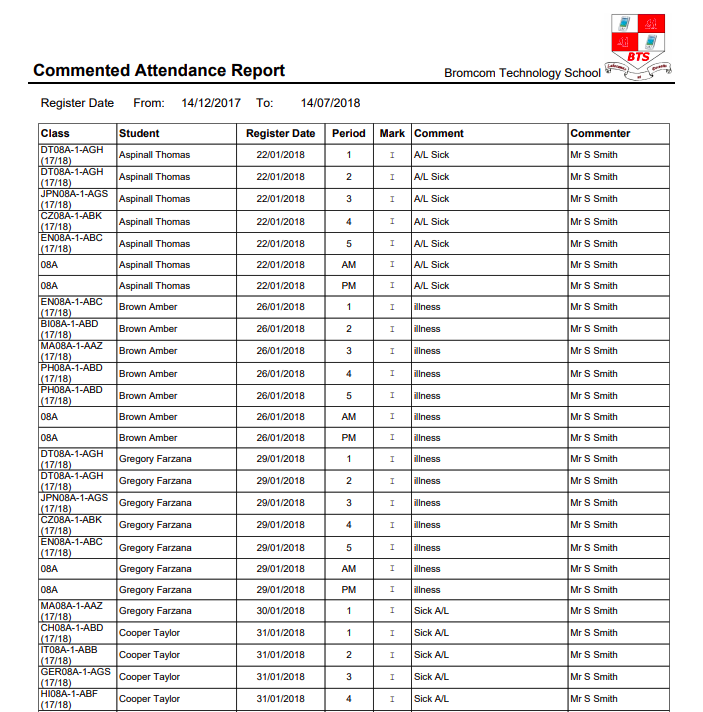 